КЛУБ  ПО ИНТЕРЕСАМ«ВДОХНОВЕНИЕ»План работы на 2015 годСоциальная комната «Добрея» с.Чаинск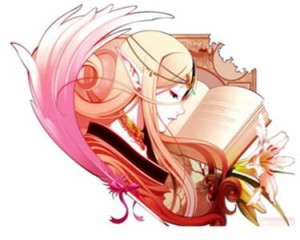 План работы составила соц.работник: С.И.Фатеева2015 годЦель создания клуба: клуб создан для общения женщин на селе, проведения досуга, проведения мероприятий по интересующим темам, а так же выявления и развития их творческого потенциала.Количество членов клуба -10 человек; Актив клуба-2 человека: Остроумова Г.А..; Ходосова В.П. Заседания клуба проводятся 2 раза в месяц: вторник и воскресенье с 14.00 до 15.30 Руководитель клуба соц.работник :Фатеева Софья Ильинична Задачи клуба:   - объединение женщин имеющих общие интересы и увлечения;  - возрождение искусства рукоделия, цветоводства;  - организация культурного досуга односельчанок;Милые женщины!Мы приглашаем в наш клуб по интересам «Вдохновение».Он для тех, кто любит    людей и человеческое общение.      Умеет или хочет научиться мастерству рукоделия и цветоводству! Мы обсудим с вами проблемы, поговорим о том, как стать обаятельной и привлекательной. За чашкой чая поделимся секретами кухни, искусством быть хорошей хозяйкой, матерью, женой, научим мастерству рукоделия. И просто отдохнём от повседневных домашних дел!МЫ БУДЕМ РАДЫ ВСРЕЧИ С ВАМИВТОРНИК – ВОСКРЕСЕНЬЕ  с 14.00 до 15.30Добро пожаловать к нам на огонёк!План работы клуба по интересам «ВДОХНОВЕНИЕ» в социальной комнате «Добрея» на 2015 годФорма мероприятияНазваниемероприятияСроки проведенияОтветственныйПраздничноеБиблиокафеФольклорный праздник«Святой вечер добрым людям»«Праздник русского прирога»ЯнварьЯнварьФатеева С.И.Фатеева С.И.Поэтический часФотовыставка«Что такое любовь?»«Зимние этюды»ФевральФевральФатеева С.ИФатеева С.И.Вечер –воспоминаниеИгровая программа«Моя семья в фотографиях»«Мама, бабушка и я – рукодельная семья»МартМартФатеева С.И.Фатеева С.И.Вечер юмораПосиделки«Вокруг смеха»«Посидим рядком, поговорим ладком»АпрельАпрельФатеева С.И.Фатеева С.И.Вечер –воспоминаниеВечер военной поэзии«С юностью назначена встреча»«Строки, опалённые войной»МайМайФатеева С.И.Фатеева С.И.БиблиокараокеКнижная выставкка«Споём о своём»«Выращивай на радость всем»АвгустАвгустФатеева С.И.Фатеева С.И.Беседа с обзоромСлайд - презентация«Огород в радость»«Садоводам и огородникам» полезные советыСентябрьСентябрьФатеева С.И.Фатеева С.И.Выставка вязаных изделийДень рождения клуба«Хвала рукам тем умелым, что заняты добрым делом»«К себе в гости приглашаем, сладким чаем угощаем!»ОктябрьОктябрьФатеева С.И.Фатеева С.И.Вечер русского романсаЛитературнай вечер«Сияла ночь, луной был полон сад…»«Мама моя, нежность моя…»НоябрьНоябрьФатеева С.И.Фатеева С.И.Музыкально игровая программаНовогоднее кафе«Угадай мелодию»«В золотом мерцании свечей»ДекабрьДекабрьФатеева С.И.Фатеева С.И.